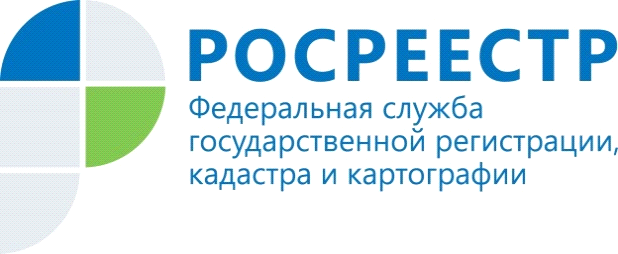 ЕГРН наполняется сведениями о границахВопросы установления границ и внесения сведений о них в Единый государственный реестр недвижимости остаются актуальными.Невозможно представить себе успешное государственное управление или ведение бизнеса в условиях отсутствия четкого понимания, где начинается определенная территория и где она заканчивается. Республика Алтай граничит с 4 регионами: с Алтайским краем, Кемеровской областью (Кузбассом), Республикой Хакасия и Республикой Тыва.17 марта 2022 года утверждено положительное заключение экспертной комиссии Росреестра по осуществлению государственной экспертизы землеустроительной документации по описанию местоположения границы между субъектами РФ – Алтайским краем и Республикой Алтай и Республикой Хакасия и Республикой Алтай.Заключено соглашение об  описании местоположения границы между субъектами - Республикой Тыва и Республикой Алтай.Работа по установлению границ между субъектами продолжается.Республика Алтай включает в себя 11 муниципальных образований.Границы всех муниципальных образований внесены в ЕГРН.На территории Республики Алтай расположены 247 населенных пунктов. По состоянию на 1 марта 2022 года в ЕГРН внесены сведения о 197  границах населенных пунктов. Лидерами по внесению в ЕГРН границ населенных пунктов являются: г. Горно-Алтайск – 100 %Чойский район – 100 %Шебалинский район – 96 %Улаганский район – 92 %Майминский район – 92 %.«Единый государственный реестр недвижимости – уникальный реестр, который содержит сведения об объектах недвижимости и зарегистрированных правах на них. Наполнение его недостающими сведениями, в том числе и о границах, одна из приоритетных задач, которую решает ведомство в настоящий момент. Наличие в ЕГРН полных и точных сведений об объектах недвижимости обеспечивает защиту имущественных прав граждан, юридических лиц и республики в целом, позволяет эффективно управлять территориями и земельными ресурсами, повышает инвестиционную привлекательность нашего региона», - отмечает руководитель Управления Росреестра по Республике Алтай Лариса Вопиловская.Материал подготовлен Управлением Росреестра по Республике Алтай и филиалом ФГБУ «ФКП Росреестра» по Республике Алтай